財團法人基督徒救世會社會福利事業基金會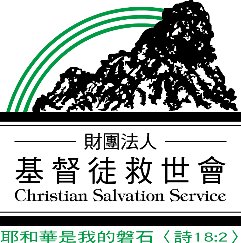 【信用卡授權書】◎ 填寫完畢後，可選擇傳真02-2729-5952、拍照/掃描至Email：donate@csstpe.org.tw或郵寄至本會235030 新北市中和區板南路661號2樓，基督徒救世會資源發展處收。若您想暫停捐款，敬請來信或來電告知 02-2729-5961，將有專員為您服務，謝謝！◎ 在此誠摯邀請您訂閱本會紙本期刊及電子報，可瞭解我們的善款用途及服務成果！(免費索取)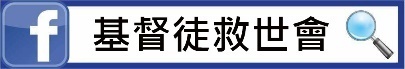 捐款人基本資料捐款人基本資料捐款人基本資料捐款人基本資料捐款人基本資料捐款人基本資料捐款人基本資料捐款人聯絡電話出生日期西元     年    月    日收據抬頭 ○同上 ○其他： ○同上 ○其他： ○同上 ○其他： ○同上 ○其他：身分證字號/統一編號收據方式○單筆收據○年度收據○不寄收據○ 本人同意基督徒救世會代為上傳捐款紀錄給國稅局供所得稅申報提醒：僅適用個人捐款，企業/組織捐款仍需紙本扣抵，申報人必須與捐款收據抬頭相同，並請必填申報人身分證字號○ 本人同意基督徒救世會代為上傳捐款紀錄給國稅局供所得稅申報提醒：僅適用個人捐款，企業/組織捐款仍需紙本扣抵，申報人必須與捐款收據抬頭相同，並請必填申報人身分證字號○ 本人同意基督徒救世會代為上傳捐款紀錄給國稅局供所得稅申報提醒：僅適用個人捐款，企業/組織捐款仍需紙本扣抵，申報人必須與捐款收據抬頭相同，並請必填申報人身分證字號○ 本人同意基督徒救世會代為上傳捐款紀錄給國稅局供所得稅申報提醒：僅適用個人捐款，企業/組織捐款仍需紙本扣抵，申報人必須與捐款收據抬頭相同，並請必填申報人身分證字號○ 本人同意基督徒救世會代為上傳捐款紀錄給國稅局供所得稅申報提醒：僅適用個人捐款，企業/組織捐款仍需紙本扣抵，申報人必須與捐款收據抬頭相同，並請必填申報人身分證字號收據地址○我願意訂閱紙本期刊E-MAIL○我願意訂閱電子期刊捐款金額捐款金額捐款金額捐款金額捐款金額捐款金額捐款金額○ 單次捐款新台幣 ___________________元○ 單次捐款新台幣 ___________________元○ 單次捐款新台幣 ___________________元○ 單次捐款新台幣 ___________________元○ 單次捐款新台幣 ___________________元○ 單次捐款新台幣 ___________________元○ 單次捐款新台幣 ___________________元○ 每月捐款新台幣 ___________________元 ○ 每月捐款新台幣 ___________________元 ○ 每月捐款新台幣 ___________________元 ○ 每月捐款新台幣 ___________________元 自西元20_____年_____月；○至20_____年_____月止自西元20_____年_____月；○至20_____年_____月止自西元20_____年_____月；○至20_____年_____月止○ 每月捐款新台幣 ___________________元 ○ 每月捐款新台幣 ___________________元 ○ 每月捐款新台幣 ___________________元 ○ 每月捐款新台幣 ___________________元 ○至信用卡有效期為止○至信用卡有效期為止○至信用卡有效期為止信用卡資訊信用卡資訊信用卡資訊信用卡資訊信用卡資訊信用卡資訊信用卡資訊發卡銀行信用卡別信用卡別 ○VISA   ○MASTER   ○JCB   ○美國運通 ○其他____________ ○VISA   ○MASTER   ○JCB   ○美國運通 ○其他____________ ○VISA   ○MASTER   ○JCB   ○美國運通 ○其他____________信用卡號____________-____________-____________-________________________-____________-____________-________________________-____________-____________-________________________-____________-____________-________________________-____________-____________-________________________-____________-____________-____________有效期限月        年月        年月        年持卡人簽名(需與卡上簽名相符)(需與卡上簽名相符)捐款滿額禮 (★活動即日起至2025/01/31止)捐款滿額禮 (★活動即日起至2025/01/31止)捐款滿額禮 (★活動即日起至2025/01/31止)捐款滿額禮 (★活動即日起至2025/01/31止)捐款滿額禮 (★活動即日起至2025/01/31止)捐款滿額禮 (★活動即日起至2025/01/31止)捐款滿額禮 (★活動即日起至2025/01/31止)○ 不需禮品，純捐款響應。○ 不需禮品，純捐款響應。○ 不需禮品，純捐款響應。○ 不需禮品，純捐款響應。○ 不需禮品，純捐款響應。○ 不需禮品，純捐款響應。○ 不需禮品，純捐款響應。 ○ 每月1000元，為期 6個月以上，或單次捐款  6,000元，贈商業周刊全方位閱讀26期。 ○ 每月1000元，為期 6個月以上，或單次捐款  6,000元，贈商業周刊全方位閱讀26期。 ○ 每月1000元，為期 6個月以上，或單次捐款  6,000元，贈商業周刊全方位閱讀26期。 ○ 每月1000元，為期 6個月以上，或單次捐款  6,000元，贈商業周刊全方位閱讀26期。 ○ 每月1000元，為期 6個月以上，或單次捐款  6,000元，贈商業周刊全方位閱讀26期。 ○ 每月1000元，為期 6個月以上，或單次捐款  6,000元，贈商業周刊全方位閱讀26期。 ○ 每月1000元，為期 6個月以上，或單次捐款  6,000元，贈商業周刊全方位閱讀26期。○ 每月1000元，為期12個月以上，或單次捐款12,000元，贈商業周刊全方位閱讀52期。○ 每月1000元，為期12個月以上，或單次捐款12,000元，贈商業周刊全方位閱讀52期。○ 每月1000元，為期12個月以上，或單次捐款12,000元，贈商業周刊全方位閱讀52期。○ 每月1000元，為期12個月以上，或單次捐款12,000元，贈商業周刊全方位閱讀52期。○ 每月1000元，為期12個月以上，或單次捐款12,000元，贈商業周刊全方位閱讀52期。○ 每月1000元，為期12個月以上，或單次捐款12,000元，贈商業周刊全方位閱讀52期。○ 每月1000元，為期12個月以上，或單次捐款12,000元，贈商業周刊全方位閱讀52期。活動說明：您將於捐款完成之四星期內收到第一期周刊。請務必留下Email，此信箱即為您數位訂閱的派發帳號；收到啟用通知信後，請使用您當時登記的Email登入商周線上讀(原知識庫) 和 商周Plus APP開始閱讀！若原先就為商業周刊的訂閱者，則會在期滿後，再接續發送。基督徒救世會保留修改、變更或終止本活動之權利，未盡事宜以基督徒救世會官網公告為準。活動說明：您將於捐款完成之四星期內收到第一期周刊。請務必留下Email，此信箱即為您數位訂閱的派發帳號；收到啟用通知信後，請使用您當時登記的Email登入商周線上讀(原知識庫) 和 商周Plus APP開始閱讀！若原先就為商業周刊的訂閱者，則會在期滿後，再接續發送。基督徒救世會保留修改、變更或終止本活動之權利，未盡事宜以基督徒救世會官網公告為準。活動說明：您將於捐款完成之四星期內收到第一期周刊。請務必留下Email，此信箱即為您數位訂閱的派發帳號；收到啟用通知信後，請使用您當時登記的Email登入商周線上讀(原知識庫) 和 商周Plus APP開始閱讀！若原先就為商業周刊的訂閱者，則會在期滿後，再接續發送。基督徒救世會保留修改、變更或終止本活動之權利，未盡事宜以基督徒救世會官網公告為準。活動說明：您將於捐款完成之四星期內收到第一期周刊。請務必留下Email，此信箱即為您數位訂閱的派發帳號；收到啟用通知信後，請使用您當時登記的Email登入商周線上讀(原知識庫) 和 商周Plus APP開始閱讀！若原先就為商業周刊的訂閱者，則會在期滿後，再接續發送。基督徒救世會保留修改、變更或終止本活動之權利，未盡事宜以基督徒救世會官網公告為準。活動說明：您將於捐款完成之四星期內收到第一期周刊。請務必留下Email，此信箱即為您數位訂閱的派發帳號；收到啟用通知信後，請使用您當時登記的Email登入商周線上讀(原知識庫) 和 商周Plus APP開始閱讀！若原先就為商業周刊的訂閱者，則會在期滿後，再接續發送。基督徒救世會保留修改、變更或終止本活動之權利，未盡事宜以基督徒救世會官網公告為準。活動說明：您將於捐款完成之四星期內收到第一期周刊。請務必留下Email，此信箱即為您數位訂閱的派發帳號；收到啟用通知信後，請使用您當時登記的Email登入商周線上讀(原知識庫) 和 商周Plus APP開始閱讀！若原先就為商業周刊的訂閱者，則會在期滿後，再接續發送。基督徒救世會保留修改、變更或終止本活動之權利，未盡事宜以基督徒救世會官網公告為準。活動說明：您將於捐款完成之四星期內收到第一期周刊。請務必留下Email，此信箱即為您數位訂閱的派發帳號；收到啟用通知信後，請使用您當時登記的Email登入商周線上讀(原知識庫) 和 商周Plus APP開始閱讀！若原先就為商業周刊的訂閱者，則會在期滿後，再接續發送。基督徒救世會保留修改、變更或終止本活動之權利，未盡事宜以基督徒救世會官網公告為準。